COMUNE DI MARMENTINO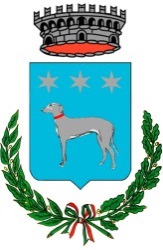 PROVINCIA DI BRESCIAVIA SANTELLONE N. 1Tel. 030.9228202 – Fax 030.9228010INFORMATIVA ANNO 2017IMPOSTA MUNICIPALE PROPRIA (IMU)Con deliberazione del Consiglio comunale n.  10  del 26.04.2016 sono state confermate  le seguenti aliquote dell’anno precedente:          TRIBUTO PER I SERVIZI INDIVISIBILI (TASI)La legge di Stabilità 2016 ha portato alcune novità sul fronte delle tasse sulla casa, infatti dal  2016 non si paga la Tasi sull’abitazione principale.  Con deliberazione del Consiglio comunale n. 11   del 26.04.2016  sono state confermate  le aliquote dell’anno precedente:COMODATO GRATUITO AI FIGLI E GENITORI PER L’ANNO 2016La legge di stabilità 2016 prevede la riduzione del 50% della base imponibile IMU e TASI  per gli immobili concessi in comodato d’uso gratuito ai parenti in prima linea, ossia figli e genitori. Questa agevolazione è stata prevista dall’articolo 13, comma 3 del D.L. 6 dicembre 2011 n. 201 per le unità immobiliari, fatta eccezione per quelle classificate nelle categorie catastali A1/A8/A9, concesse in comodato dal soggetto ai parenti di primo grado a condizione che il contratto sia registrato e che il comodante possieda un solo immobile in italia e che risieda abitualmente nello stesso comune.SCADENZE TASI E IMUEntro il 16/06/2016:	versamento in misura pari al 50% dell’importo dovuto applicando le aliquote indicate;Entro il 16/12/2016:	versamento a saldo dell’imposta complessivamente dovuta per l’intero anno con conguaglio sulla prima rata. Si informa inoltre che in data 21 maggio 2014 è stato pubblicato il PGT pertanto si invitano i contribuenti proprietari di aree edificabili a voler verificare la posizione della propria area relativa nel nuovo strumento urbanistico.Aliquota prima casa e pertinenze (Cat A1 - A8 - A9 e relative pertinenze) 0,40  %Aliquota altri fabbricati 0,90  %Aliquota aree fabbricabili0,76 %Aliquota prima casa e pertinenze  (solo Cat. A1, A8 e A9 e relative pertinenze)0,12  %Immobili diversi dall’abitazione principale0,12   % Fabricati strumentali  ad uso strumentale di cui all'art. 9 comma 3-bis del D.L. 30 dicembre 1993, n. 557, convertito con modificazioni dalla Legge 26 febbraio 1994, n. 133.0,10  % AZZONAMENTO PRGVALORE BASE MQZona B Residenziale di completamento€ 40Zona B1 Residenziale di contenimento€ 35Zona C Espansione Residenziale (PL)€ 30B2 Turistiche esistenti di completamento€ 35C1 Residenziale Turistica di Espansione (PL)€ 25C2 Turistica per vacanza€ 20Zona D Produttiva artigianale di completamento€ 40